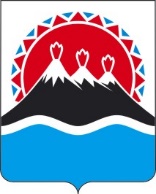 П О С Т А Н О В Л Е Н И ЕПРАВИТЕЛЬСТВАКАМЧАТСКОГО КРАЯ  г. Петропавловск-КамчатскийПРАВИТЕЛЬСТВО ПОСТАНОВЛЯЕТ:1. Внести в постановление Правительства Камчатского края от 06.10.2020 № 394-П «Об утверждении инвестиционной программы Камчатского края на 2021 год и на плановый период 2022–2023 годов и прогнозный период 2024–2025 годов» изменение, изложив приложение 2 в редакции согласно приложению к настоящему постановлению.2. Настоящее постановление вступает в силу после дня его официального опубликования и распространяется на правоотношения, возникающие со 2 октября 2021 года.№О внесении изменения в 
постановление Правительства Камчатского края от 06.10.2020 № 394-П «Об утверждении инвестиционной программы Камчатского края на 2021 год и на плановый период 2022–2023 годов и прогнозный период 2024–2025 годов»Временно исполняющий обязанности Председателя Правительства – Первого вице-губернатора Камчатского края[горизонтальный штамп подписи 1]     Е.А. ЧекинПредседатель Правительства-Первый вице-губернатор Камчатского края[горизонтальный штамп подписи 1]А.О. Кузнецов